Кам’янець-Подільський національний університет імені Івана ОгієнкаФакультет іноземної філології Кафедра слов’янської філології та загального мовознавстваЗАТВЕРДЖУЮЗавідувач кафедри слов’янської філологіїта загального мовознавства“27” серпня 2021 рокуРОБОЧА ПРОГРАМА НАВЧАЛЬНОЇ ДИСЦИПЛІНИ ІСТОРІЯ ПОЛЬСЬКОЇ ЛІТЕРАТУРИпідготовки фахівців  першого (бакалаврського) рівня вищої освітиза освітньо-професійною програмою Середня освіта  (Мова і література (польська, англійська) спеціальності 014 Середня освіта (Мова і література (польська)з предметною спеціалізацією/спеціалізацією 014.02 Середня освіта (Мова і література (польська) / 014.028  Польська мова і літературагалузі знань 01 Освіта/Педагогіка      мова навчання  польська2023 -2024 навчальний рікРозробники програми:  С.Д. Абрамович, доктор філологічних наук, професор кафедри слов’янської філології та загального мовознавства, професорУхвалено на засіданні кафедри слов’янської філології та загального мовознавстваПротокол № 8 від  27 серпня  2021 року ПОГОДЖЕНОКерівник групи забезпечення освітньої програми   ____________________________________      Мета вивчення навчальної дисципліниМетою курсу є вивчення феномену польської літератури як духовно-естетичного досвіду Польщі, котрий є невід’ємною частиною європейської культурної панорами, що вимагає  опрацювання корпусу відповідних літературно-художніх та наукових текстів, розвитку практичних навичок аналізу ідейно-ментальної структури, образної системи та жанрово-стильових і мовних особливостей явищ польської літератури.Завдання вивчення дисципліни: ознайомлення з біографіями й найзначнішими творами польських письменників від Середньовіччя до наших днів;осягнення специфіки старопольської й нової польської літератури, усвідомлення характеру й спрямованості літературного процесу, напрямів, течій і шкіл; заглиблення у духовно-національний пошук та специфіку польської словесності;оволодіння навичками аналізу жанрових, сюжетно-композиційних та жанрово-стилістичних вирішень польських письменників;усвідомлення особливостей взаємодії польської літератури з громадянською думкою, політикою, релігією і мистецтвом Польщі та Європи.Опановуючи курс «Історія польської літератури», студенти засвоюють передбачені освітньо-професійною програмою знання. Курс базується на узагальнені низки вагомих історико-теоретичних розробок, має концептуальний та прикладний характер, дає студентам змогу оволодіти сумою необхідних професійних знань та навичок. На цій основі студенти набувають таких необхідних вмінь, навичок та компетентностей, як: володіння культурою мислення, здатність до аналізу та узагальнення інформації; навички збору і аналізу матеріалу для дослідження; вміння поставити дослідницьку мету і обрати шляхи її досягнення; здатність використовувати історико-теоретичні концепцій при досліджуванні теми; оволодіння нормами польської літературної мови у сферах професійної комунікації та участі в наукових дискусіях.Обсяг дисципліниСтатус дисципліни – обов’язкова дисципліна  професійної підготовки.4. Передумови для вивчення дисципліниДаний курс читається після вивчення таких дисциплін: лексикологія та стилістика польської мови, лінгвокраїнознавство Польщі, історія зарубіжної літератури, основи філологічних знань, що є однією з умов підвищення якості підготовки спеціаліста й істотно наближує викладання дисципліни до практичної сторони навчально-наукового процесу.Програмні компетентності навчанняЗК01 Знання та розуміння предметної області та усвідомлення специфіки професійної діяльності.ЗК06 Здатність застосовувати набуті знання в практичних ситуаціях.		ЗК07 Здатність вчитися і оволодівати сучасними знаннями.ЗК09 Здатність використовувати знання іноземної мови в освітній діяльності.  СК01 Здатність формувати в учнів предметні компетентності.СК10 Здатність здійснювати власне дослідження в освітній діяльності, узагальнювати й оприлюднювати результати розроблення актуальної проблеми (у фахових виданнях, виступах тощо).СК13 Здатність спілкуватися іноземними мовами у професійному колі, визначати умови та ресурси професійного розвитку впродовж життя.Інтегральна компетентність: Здатність розв’язувати складні спеціалізовані задачі та практичні проблеми у галузі вивчення й викладання польської літератури, що передбачає застосування суми певних теорій та методів літературоознавства і характеризується комплексністю та невизначеністю умов.Загальні компетентності:Здатність до абстрактного мислення, аналізу та синтезу.Здатність застосовувати знання у практичних ситуаціях.Здатність планувати та управляти часом.Здатність проведення досліджень на відповідному рівні, пошуку, оброблення та аналізу інформації з різних джерел.Здатність генерувати нові ідеї (креативність).Визначеність та наполегливість щодо поставлених завдань і взятих обов’язків.Спеціальні (фахові, предметні) компетентності: Здатність критично аналізувати еволюцію польської літератури.Здатність до наукового структурування мовно-літературного  матеріалу польського письменства на принципах  класичної й сучасної методології літературознавчого аналізу.Здатність професійно застосовувати засвоєні знання в ході вирішення конкретних практичних завдань з вивчення польської літератури.Здатність вільно користуватися загальнонауковою, філологічною та методичною термінологією в обсягах даної програми з історії польської літератури.Здатність володіти основними риторичними прийомами, спрямовуючи їх до прагматичного результату.Здатність передавати знання з польської літератури й організовувати навчальну та позанавчальну діяльність учнів.Очікувані результати навчання з дисципліниПРН02 Обізнаний із елементами теоретичного й експериментального (пробного) дослідження в професійній сфері та методами його реалізації.ПРН03 Знає мовні норми, соціокультурну ситуацію розвитку іноземних мов, особливості використання мовних одиниць у певному контексті, мовний дискурс художньої літератури й сучасності.  ПРН04 Знає здобутки національних літератур, художні твори класики й сучасності.ПРН10 Володіє основами професійної культури, має здатність створювати й редагувати тексти професійного змісту державною та іноземними мовами.ПРН15 Забезпечує діалог культур у процесі вивчення іноземних мов та літератури, створює умови для міжкультурної комунікації.  ПРН18 Ефективно організовує, аналізує, критично оцінює, несе відповідальність за результати власної професійної діяльності.У результаті вивчення дисципліни студент:знає: критерії   періодизації   історії   польської   літератури і  основні етапи її розвитку та специфіку в порівнянні з літературами світу; внесок польських авторів в історію світової літератури і культури; зв'язок польського літературного процесу з історією і культурою країни, а також з європейськими історичними і культурними процесами; тематико-проблемну сферу, систему жанрів і естетичних концепцій, характерних для кожного з періодів розвитку польської літератури; для XIX-XX ст.; найважливіші літературні напрями, течії й школи;  біографії найбільш відомих польських письменників; їх кращі, резонансні твори; найважливіші факти й дати з історії польсько-російських, польсько-слов'янських і польсько-європейських літературних зв'язків.вміє: аналізувати – з використанням відповідного літературознавчого інструментарію – польські художньо-літературні тексти в історичному та літературному контекстах (національному, спільнослов'янському й західно-європейському); характеризувати, систематизувати і зіставляти найзначніші літературні явища і процеси; використовувати набуті знання і вміння в самостійній науково-дослідницької діяльності; застосовувати навички самостійної роботи з науково-фактичним матеріалом з проблематики курсу.Засоби діагностики результатів навчанняМодульна контрольна робота, перевірка результатів самостійної роботи, екзамен.8. Програма навчальної дисципліниДенна форма навчання9. Форми поточного та підсумкового контролюМодульна контрольна робота, перевірка результатів самостійної роботи, екзамен.10. Критерії оцінювання результатів навчанняРозподіл балів за формами поточного та підсумкового контролюТаблиця відповідності шкал оцінювання навчальних досягнень здобувачів вищої освітиКритерії та норми оцінювання знань, умінь і навичок студентів під час практичних занятьКритерії та норми оцінювання знань, умінь і навичок студентів за виконаннямодульної контрольної роботиОцінювання самостійної та індивідуальної роботиСамостійна робота оцінюються за 5-бальною шкалою. Обравши один із варіантів самостійної роботи і керуючись методичними рекомендаціями, студент виконує завдання і здає роботу на перевірку. При оцінюванні враховується ступінь засвоєння матеріалу, вміння критично оцінювати інформацію,  вміння підкріплювати власну думку посиланнями на авторитетні джерела,  вміння ілюструвати теоретичні положення доречними прикладами,  вміння робити аналітичні висновки.Критерії та норми оцінювання знань, умінь і навичок студентів за виконаннясамостійної роботи11. Рекомендована літератураОсновнаBukowski K.  Biblia a literatura polska. Poznań: Pallottinum, 2003. 396 s.Lewińska S. Literatura polska. Lwiw : Світ, 1996. 152 с. Libera Z. [et al.] Literatura polska. Тт. 1–3. Warszawa:  Uniwersytet Warszawski. Instytut Literatury Polskiej. Wydawnictwo naukowe PWN, 1989–1991. Tomkowski J. Dzieje Literatury Polskiej. Warszawa : Świat Książki, 2008. 544 s.Абдуллабекова Гюляр Гасан гызы. Современная польская литература.  Учебное пособие. Баку: БСУ, 2010. 279 с. Абрамович С., Кеба О., Стахнюк Н. Історія польської літератури. К.: ВД Д.Бураго, 2019. 619 с.Бедзир Н. Лекции по истории польской литературы | Персональный сайт – Електронний ресурс. – Режим доступу:  nataliabedzir.com/2014/02/23/.Горский И. М. Польский исторический роман и проблема историзма. Москва : Изд-во АН СССР, 1963. 266 с.История всемирной литературы. В 11-ти т. Т. т. 2–7. Москва : Наука, 1985 –1989 [Т. 2.  1984. 672 с.  Т. 3. 1985.  816 с. Т.4.1987. 687 с. Т. 5. 1988. 784 с. Т. 6. 1989.  880 с. Т. 7. 1991. 832 с.]. История польской литературы. Т. 1. Москва : Наука, 1968, 616 с. Т. 2. Москва : Наука, 1969.– 504 с.Петрухіна Л. Е. Історія польської літератури: Конспект лекцій і завдання. Львів : Вид-во Львівськ. ун-ту, 2006. 215 с.ДодатковаAbramowycz S. O społecznej koncepcji i jej artystycznym wcieleniu w Ostapie Bondarczuku Józefa Ignacego Kraszewskiego || Zeszyty Wiejskie 27 (2021). Wydział Filozoficzno-Historyczny Uniwersy-tetu Łódzkiego. S. 133–156.Bartelski L. M. Polscy pisarze współcześni. 1939—1991: Leksykon. –Warszawa : Wydawnictwo Naukowe PWN, 1995. 504 s.Burkot S. Literatura polska. 1939—2009. – Warszawa : Wydawnictwo Naukowe, PWN, , 2010. – 527 s.Gabryś-Sławińska M. Polska krytyka literacka w XIX i XX wieku. Lublin: Wydawnictwo Uniwersytetu Marii Curie-Skłodowskiej, 2016. 199 s.Hernas Cz.  Barok. Warszawa : Wydawnictwo Naukowe PWN, 1976. 540 s.Klimowicz, M. Oświecenie.–Warszawa: Wydawnictwo Naukowe PWN, 2002.– 608 s.Kopciński J. Wybudzanie. Dramat polski. Interpretacje. Warszawa : IBL Instytut Badań Literackich PAN, 2018. 390 s.Magryś R. Retoryka polska w dobie Oświecenia. Rzeszów : Wydawnictwo Wyższej Szkoły Pedagogicznej, 1998. 240 s.Markiewicz H. Pozytywizm. Warszawa : Wydawnictwo Naukowe PWN, 1978. 626 s.Michałowska T. Średniowieczе. Warszawa : Wydawnictwo Naukowe PWN, 2008. 908 s.Przybylski R., Witkowska A. Romantyzm. Warszawa:Wydawnictwo Naukowe PWN, 2009.655 s.Ziomek J.  Renesans. Warszawa : Wydawnictwo Naukowe PWN, 1995. 554 s.Żbikowski, P. Pod znakiem klasycyzmu. W kręgu świadomości literackiej późnego Oświecenia.– Rzeszów : Wydawnictwo Wyższej Szkoły Pedagogicznej w Rzeszowie, 1989. 253 s.Абрамович С. «Нові Афіни…»  Б. Й. Хмельовського у контексті зміни типу універсального компендіуму в епоху Просвітництва // Традиції та сучасні концепти енциклопедичної справи в Україні: колективна монографія. К., 2018. С. 14–21.Малькова М., Соколова С. Польская новелла XIX—XX века. Ленинград.: Худож. лит., 1988. 568 с.Миф Европы в литературе и культуре Польши и России / Редкол.: М. В. Лескинен, В. А. Хорев. МОСКВА : Индрик, 2004. 304 с.Мочалова   В.   В.   Мир   наизнанку:   народно-городская   литература Польши XVI-XVII вв.  Москва : Наука, 1985.  219 с.Оболевич В. История польской литературы. Л. : Изд-во Ленингр. ун-та, 1960. 366 с.Радишевський Р. Сарматсько-роксоланська етикетна поезія XVII століття в культурному просторі українсько-польського пограниччя // Українсько-польські літературні контексти. Київські полоністичні студії. ІV. К., 2003. С. 29–49.Ринда В. Образ Устима Кармелюка в історичному нарисі Антонія Роллє „Opryszek” // Наукові праці КПНУ імені Івана Огієнка. Філологічні науки Випуск 49. К.-П., 2019. С. 27–29.Стахнюк Н. Творчість Томаша Падури у контексті «української школи» романтизму // Наукові праці КПНУ імені Івана Огієнка. Філологічні науки Випуск 49. К.-П., 2019. С. 36–39.Хинчевська-Геннель Т. Україна – Польща у XVII столітті: разом чи окремо // Українсько-польські літературні контексти. Київські полоністичні студії. Том ІV. К., 2003. С. 36 – 43. Хорев В. А. Польская литература ХХ века. Москва : Индрик, 2009. 351 с.Чікарькова М. Пейзажний образ в оповіданні Б. Шульца «Серпень» («Цинамонові крамниці») як символ звабливості «тілесного» // Наукові праці КПНУ імені Івана Огієнка. Філологічні науки Випуск 49. К.-П., 2019. С. 42–45.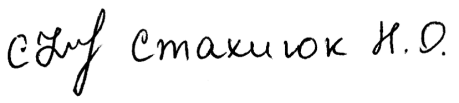 Найменування показниківХарактеристика навчальної дисципліниНайменування показниківДенна форма навчанняРік навчання3Семестр вивчення6Кількість кредитів ЄКТС4Загальний обсяг годин120Кількість годин навчальних занять48Лекційні заняття24Практичні заняття24Семінарські заняття-Лабораторні заняття-Самостійна та індивідуальна робота72Форма підсумкового контролюекзаменНазви змістових модулів і темКількість годинКількість годинКількість годинНазви змістових модулів і темЛекційні заняттяПрактичні заняттяСамостійна роботаЗмістовий модуль № 1 ПОЛЬСЬКА ЛІТЕРАТУРА ЯК ФЕНОМЕН ЄВРОНЕЙСЬКОЇ КУЛЬТУРИЗмістовий модуль № 1 ПОЛЬСЬКА ЛІТЕРАТУРА ЯК ФЕНОМЕН ЄВРОНЕЙСЬКОЇ КУЛЬТУРИЗмістовий модуль № 1 ПОЛЬСЬКА ЛІТЕРАТУРА ЯК ФЕНОМЕН ЄВРОНЕЙСЬКОЇ КУЛЬТУРИЗмістовий модуль № 1 ПОЛЬСЬКА ЛІТЕРАТУРА ЯК ФЕНОМЕН ЄВРОНЕЙСЬКОЇ КУЛЬТУРИТема 1. Вступ24 Тема 2. Середньовіччя44Тема 3. Відродження44 Тема 4. Бароко44Тема 5. Просвітництво44Тема 6. Романтизм84Тема 7. Позитивізм64Тема 8. Модернізм64Тема 9. Література ІІ-ї Речі Посполитої та часів становлення ПНР46Тема 10. Новаторський пошук у літературі ПНР26Тема 11. Література сучасної Польщі26Разом годин2424Поточний і модульний контроль (60 балів)Поточний і модульний контроль (60 балів)ЕкзаменСумаЗмістовий модуль 1(60 балів)Змістовий модуль 1(60 балів)40100Поточний контроль45 балівМКР15 балів40100Рейтингова оцінка з навчальної дисципліниОцінка за шкалою ЕСТSРекомендовані системою ЕСТS статистичні значення (у %)Екзаменаційна оцінка за національною шкалоюНаціональна залікова оцінка90-100 і більшеА (відмінно)10відміннозараховано82-89В (дуже добре)25добрезараховано75-81С (добре)30добрезараховано67-74D (задовільно)25задовільнозараховано60-66Е (достатньо)10задовільнозараховано35-59FX (незадовільно з можливістю повторного складання)незадовільноне зараховано34 і меншеF (незадовільно з обов’язковим проведенням додаткової роботи щодо вивчення навчального матеріалу кредитного модуля)незадовільноне зарахованоРівні навч. досягненьОцінка в балах Критерії оцінюванняПочатковий (понятійний)1Студент володіє навчальним матеріалом на рівні засвоєння окремих термінів, понять, фактів без зв’язку між ними: відповідає на запитання, які потребують  відповіді „так” чи „ні”.Початковий (понятійний)2Студент мало усвідомлює мету навчально-пізнавальної діяльності, робить спробу знайти способи дій, розповісти суть заданого, проте відповідає лише за допомогою викладача на рівні „так” чи „ні”; може самостійно знайти  в підручнику відповідь.Початковий (понятійний)3Студент намагається аналізувати на основі елементарних знань і навичок; виявляє окремі властивості явищ; робить спроби виконання вправ, дій репродуктивного характеру; за допомогою викладача робить прості висновки за готовим алгоритмом.Середній (репродуктивний)4Студент володіє початковими знаннями, знає близько половини навчального матеріалу, здатний відтворити його, провести за  зразком різні види аналізу явищ; слабо орієнтується у поняттях, визначеннях; самостійне опрацювання навчального матеріалу викликає значні труднощі.Середній (репродуктивний)5Студент знає більше половини навчального матеріалу, розуміє сутність навчальної дисципліни, може дати  визначення понять, категорій (однак з помилками); вміє працювати з підручником, самостійно опрацьовувати частину навчального матеріалу; робить прості висновки за алгоритмом, але його висновки не логічні, не послідовні.Середній (репродуктивний)6Студент розуміє основні положення навчального матеріалу, може поверхнево аналізувати матеріал, робить певні висновки; відповідь може бути правильною, проте недостатньо осмисленою; самостійно відтворює більшу частину матеріалу; вміє застосовувати знання під час виконання вправ за алгоритмом, користуватися додатковими джерелами.Достатній (алгоритмічно  дієвий)7Студент правильно і логічно відтворює навчальний матеріал, оперує базовими теоріями і фактами, встановлює причинно-наслідкові зв’язки між ними; вміє наводити приклади на підтвердження думок, застосовувати теоретичні знання у стандартних ситуаціях; самостійно користуватися додатковими джерелами; правильно використовувати термінологію; скласти таблиці, схеми.Достатній (алгоритмічно  дієвий)8Знання студента досить повні, він вільно застосовує вивчений матеріал у стандартних ситуаціях; вміє аналізувати, робити висновки; виконувати різні види аналізу, його відповідь повна, логічна, обґрунтована, однак з окремими неточностями; вміє самостійно працювати.Достатній (алгоритмічно  дієвий)9Студент вільно володіє вивченим матеріалом, застосовує знання у дещо змінених ситуаціях, вміє аналізувати і систематизувати інформацію, робить аналітичні висновки, використовує загальновідомі докази у власній аргументації; чітко тлумачить наукові поняття, категорії, формулює закони; може самостійно опрацьовувати матеріал, виконує прості творчі завдання; має сформовані типові навички.Високий (творчо-професійний)10Студент володіє глибокими і міцними знаннями та використовує їх у нестандартних ситуаціях; може визначати тенденції та суперечності різних мовних процесів; робить аргументовані висновки; практично оцінює сучасні тенденції, факти, явища, процеси наукової діяльності; самостійно визначає мету власної діяльності; розв’язує творчі завдання; може сприймати іншу позицію як альтернативну; знає суміжні дисципліни; використовує знання, аналізуючи різні явища, процеси.Високий (творчо-професійний)11Студент володіє узагальненими знаннями з навчальної дисципліни, аргументовано використовує їх у нестандартних ситуаціях; вміє знаходити джерела інформації та аналізувати їх, ставити і розв’язувати проблеми, застосовувати вивчений матеріал для власних аргументованих суджень у практичній діяльності; спроможний за допомогою викладача підготувати виступ на студентську наукову конференцію; самостійно вивчити матеріал; визначити програму своєї пізнавальної діяльності; оцінювати різноманітні явища, процеси; займає активну життєву позицію.Високий (творчо-професійний)12Студент має системні, дієві знання, виявляє неординарні творчі здібності у навчальній діяльності; використовує широкий арсенал засобів для обґрунтування та доведення своєї думки; розв’язує складні проблемні завдання; схильний до системно-наукового аналізу та прогнозу явищ; уміє ставити і розв’язувати наукові проблеми, самостійно здобувати і використовувати інформацію; займається науково-дослідною роботою; логічно та творчо викладає матеріал в усній та письмовій формі; розвиває свої здібності й нахили; використовує різноманітні джерела інформації; моделює ситуації в нестандартних умовах.Рівнінавчальних досягненьОцінка в балахКритерії оцінюванняПочатковий5Студент володіє матеріалом на рівні засвоєння окремих термінів, понять, фактів без зв’язку між ними, намагається викладати матеріал і виконувати завдання на основі елементарних знань і навичок;  робить прості висновки за готовим алгоритмом.Середній10Студент володіє початковими знаннями, знає близько половини навчального матеріалу, здатний відтворити його, розуміє основні положення навчального матеріалу, робить прості висновки за алгоритмом, але його висновки не логічні, не послідовні; може виконати за зразком різні види завдань. Достатній(15Знання студента досить повні, він правильно і логічно відтворює навчальний матеріал, оперує базовими теоріями і фактами, встановлює причинно-наслідкові зв’язки між ними; вміє наводити приклади на підтвердження певних думок, застосовувати теоретичні знання у стандартних ситуаціях; самостійно користуватися додатковими джерелами; правильно використовує термінологію.Достатній(20Студент вільно володіє вивченим матеріалом, застосовує знання у дещо змінених ситуаціях, вміє аналізувати і систематизувати інформацію, робить аналітичні висновки, використовує загальновідомі докази у власній аргументації; чітко тлумачить поняття, категорії, формулює закони; може виконувати різні види завдань, у т. ч. прості творчі завдання; має сформовані типові навички.Високий25Студент має системні, дієві знання, виявляє неординарні творчі здібності у навчальній діяльності; використовує широкий арсенал засобів для обґрунтування та доведення своєї думки; розв’язує складні проблемні завдання; схильний до системно-наукового аналізу та прогнозу мовних явищ; уміє самостійно здобувати і використовувати інформацію; займається науково-дослідною роботою; логічно та творчо викладає матеріал в  письмовій формі; розвиває свої здібності й нахили; використовує різноманітні джерела інформації; моделює ситуації в нестандартних умовах.Рівнінавчальних досягненьОцінка в балахКритерії оцінюванняПочатковий1Студент володіє матеріалом на рівні засвоєння окремих термінів, понять, фактів без зв’язку між ними, намагається викладати матеріал і виконувати завдання на основі елементарних знань і навичок;  робить прості висновки за готовим алгоритмом.Середній2Студент володіє початковими знаннями, знає близько половини навчального матеріалу, здатний відтворити його, розуміє основні положення навчального матеріалу, робить прості висновки за алгоритмом, але його висновки не логічні, не послідовні; може виконати за зразком різні види завдань. Достатній3Знання студента досить повні, він правильно і логічно відтворює навчальний матеріал, оперує базовими теоріями і фактами, встановлює причинно-наслідкові зв’язки між ними; вміє наводити приклади на підтвердження певних думок, застосовувати теоретичні знання у стандартних ситуаціях; самостійно користуватися додатковими джерелами; правильно використовує термінологію.Достатній4Студент вільно володіє вивченим матеріалом, застосовує знання у дещо змінених ситуаціях, вміє аналізувати і систематизувати інформацію, робить аналітичні висновки, використовує загальновідомі докази у власній аргументації; чітко тлумачить поняття, категорії, формулює закони; може виконувати різні види завдань, у т. ч. прості творчі завдання; має сформовані типові навички.Високий5Студент має системні, дієві знання, виявляє неординарні творчі здібності у навчальній діяльності; використовує широкий арсенал засобів для обґрунтування та доведення своєї думки; розв’язує складні проблемні завдання; схильний до системно-наукового аналізу та прогнозу мовних явищ; уміє самостійно здобувати і використовувати інформацію; займається науково-дослідною роботою; логічно та творчо викладає матеріал в  письмовій формі; розвиває свої здібності й нахили; використовує різноманітні джерела інформації; моделює ситуації в нестандартних умовах.